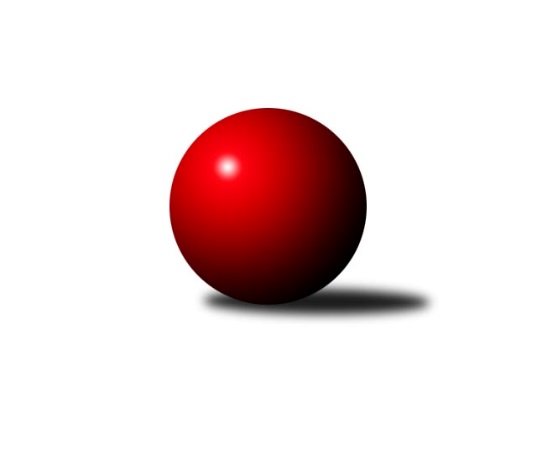 Č.8Ročník 2022/2023	29.4.2024 Sdružený Přebor Plzeňska 2022/2023Statistika 8. kolaTabulka družstev:		družstvo	záp	výh	rem	proh	skore	sety	průměr	body	plné	dorážka	chyby	1.	SKK Rokycany D	8	6	0	2	43.0 : 21.0 	(117.5 : 74.5)	2713	12	1892	821	67.8	2.	CB Dobřany C	8	6	0	2	38.0 : 26.0 	(121.5 : 70.5)	3011	12	2089	921	62.3	3.	TJ Baník Stříbro B	7	5	0	2	37.0 : 19.0 	(106.0 : 62.0)	2800	10	1975	824	54.7	4.	TJ Baník Stříbro C	7	5	0	2	35.5 : 20.5 	(93.0 : 75.0)	2845	10	1968	877	56.7	5.	TJ Slavoj Plzeň D	7	5	0	2	32.0 : 24.0 	(74.0 : 94.0)	2857	10	2017	840	74.4	6.	TJ Přeštice A	7	3	2	2	34.0 : 22.0 	(96.5 : 71.5)	2648	8	1838	810	49.6	7.	TJ Sokol Plzeň V C	7	3	0	4	28.0 : 28.0 	(85.5 : 82.5)	2767	6	1939	828	75	8.	TJ Sokol Plzeň V B	6	2	1	3	20.0 : 28.0 	(61.5 : 82.5)	2968	5	2080	888	68.5	9.	TJ Dobřany C	8	2	0	6	25.0 : 39.0 	(84.5 : 107.5)	2738	4	1928	810	64.6	10.	SK Škoda VS Plzeň C	7	0	1	6	12.5 : 43.5 	(68.0 : 100.0)	2739	1	1968	771	88.6	11.	TJ Slavoj Plzeň C	6	0	0	6	7.0 : 41.0 	(28.0 : 116.0)	2497	0	1812	685	103Tabulka doma:		družstvo	záp	výh	rem	proh	skore	sety	průměr	body	maximum	minimum	1.	CB Dobřany C	4	4	0	0	23.0 : 9.0 	(67.0 : 29.0)	3155	8	3186	3121	2.	TJ Baník Stříbro B	3	3	0	0	21.0 : 3.0 	(51.5 : 20.5)	3019	6	3094	2962	3.	SKK Rokycany D	4	3	0	1	23.0 : 9.0 	(62.5 : 33.5)	3065	6	3164	3000	4.	TJ Baník Stříbro C	4	3	0	1	21.5 : 10.5 	(53.0 : 43.0)	3002	6	3053	2923	5.	TJ Přeštice A	3	2	0	1	17.0 : 7.0 	(47.0 : 25.0)	2560	4	2612	2529	6.	TJ Slavoj Plzeň D	3	2	0	1	13.0 : 11.0 	(32.5 : 39.5)	2931	4	3023	2815	7.	TJ Sokol Plzeň V C	3	1	0	2	12.0 : 12.0 	(38.5 : 33.5)	2883	2	2947	2813	8.	TJ Dobřany C	5	1	0	4	13.0 : 27.0 	(48.0 : 72.0)	2341	2	2448	2284	9.	SK Škoda VS Plzeň C	3	0	1	2	8.5 : 15.5 	(33.5 : 38.5)	2755	1	2816	2713	10.	TJ Sokol Plzeň V B	3	0	1	2	8.0 : 16.0 	(27.0 : 45.0)	2990	1	3022	2951	11.	TJ Slavoj Plzeň C	4	0	0	4	6.0 : 26.0 	(23.5 : 72.5)	2587	0	2632	2528Tabulka venku:		družstvo	záp	výh	rem	proh	skore	sety	průměr	body	maximum	minimum	1.	SKK Rokycany D	4	3	0	1	20.0 : 12.0 	(55.0 : 41.0)	2625	6	2802	2411	2.	TJ Slavoj Plzeň D	4	3	0	1	19.0 : 13.0 	(41.5 : 54.5)	2832	6	3077	2712	3.	TJ Baník Stříbro C	3	2	0	1	14.0 : 10.0 	(40.0 : 32.0)	2793	4	3016	2428	4.	TJ Sokol Plzeň V B	3	2	0	1	12.0 : 12.0 	(34.5 : 37.5)	2992	4	3088	2935	5.	TJ Přeštice A	4	1	2	1	17.0 : 15.0 	(49.5 : 46.5)	2670	4	2997	2407	6.	TJ Baník Stříbro B	4	2	0	2	16.0 : 16.0 	(54.5 : 41.5)	2745	4	3057	2473	7.	TJ Sokol Plzeň V C	4	2	0	2	16.0 : 16.0 	(47.0 : 49.0)	2738	4	3026	2353	8.	CB Dobřany C	4	2	0	2	15.0 : 17.0 	(54.5 : 41.5)	2975	4	3158	2893	9.	TJ Dobřany C	3	1	0	2	12.0 : 12.0 	(36.5 : 35.5)	2936	2	3003	2767	10.	TJ Slavoj Plzeň C	2	0	0	2	1.0 : 15.0 	(4.5 : 43.5)	2453	0	2779	2126	11.	SK Škoda VS Plzeň C	4	0	0	4	4.0 : 28.0 	(34.5 : 61.5)	2733	0	2807	2651Tabulka podzimní části:		družstvo	záp	výh	rem	proh	skore	sety	průměr	body	doma	venku	1.	SKK Rokycany D	8	6	0	2	43.0 : 21.0 	(117.5 : 74.5)	2713	12 	3 	0 	1 	3 	0 	1	2.	CB Dobřany C	8	6	0	2	38.0 : 26.0 	(121.5 : 70.5)	3011	12 	4 	0 	0 	2 	0 	2	3.	TJ Baník Stříbro B	7	5	0	2	37.0 : 19.0 	(106.0 : 62.0)	2800	10 	3 	0 	0 	2 	0 	2	4.	TJ Baník Stříbro C	7	5	0	2	35.5 : 20.5 	(93.0 : 75.0)	2845	10 	3 	0 	1 	2 	0 	1	5.	TJ Slavoj Plzeň D	7	5	0	2	32.0 : 24.0 	(74.0 : 94.0)	2857	10 	2 	0 	1 	3 	0 	1	6.	TJ Přeštice A	7	3	2	2	34.0 : 22.0 	(96.5 : 71.5)	2648	8 	2 	0 	1 	1 	2 	1	7.	TJ Sokol Plzeň V C	7	3	0	4	28.0 : 28.0 	(85.5 : 82.5)	2767	6 	1 	0 	2 	2 	0 	2	8.	TJ Sokol Plzeň V B	6	2	1	3	20.0 : 28.0 	(61.5 : 82.5)	2968	5 	0 	1 	2 	2 	0 	1	9.	TJ Dobřany C	8	2	0	6	25.0 : 39.0 	(84.5 : 107.5)	2738	4 	1 	0 	4 	1 	0 	2	10.	SK Škoda VS Plzeň C	7	0	1	6	12.5 : 43.5 	(68.0 : 100.0)	2739	1 	0 	1 	2 	0 	0 	4	11.	TJ Slavoj Plzeň C	6	0	0	6	7.0 : 41.0 	(28.0 : 116.0)	2497	0 	0 	0 	4 	0 	0 	2Tabulka jarní části:		družstvo	záp	výh	rem	proh	skore	sety	průměr	body	doma	venku	1.	TJ Slavoj Plzeň C	0	0	0	0	0.0 : 0.0 	(0.0 : 0.0)	0	0 	0 	0 	0 	0 	0 	0 	2.	TJ Přeštice A	0	0	0	0	0.0 : 0.0 	(0.0 : 0.0)	0	0 	0 	0 	0 	0 	0 	0 	3.	TJ Slavoj Plzeň D	0	0	0	0	0.0 : 0.0 	(0.0 : 0.0)	0	0 	0 	0 	0 	0 	0 	0 	4.	SKK Rokycany D	0	0	0	0	0.0 : 0.0 	(0.0 : 0.0)	0	0 	0 	0 	0 	0 	0 	0 	5.	TJ Dobřany C	0	0	0	0	0.0 : 0.0 	(0.0 : 0.0)	0	0 	0 	0 	0 	0 	0 	0 	6.	CB Dobřany C	0	0	0	0	0.0 : 0.0 	(0.0 : 0.0)	0	0 	0 	0 	0 	0 	0 	0 	7.	TJ Baník Stříbro C	0	0	0	0	0.0 : 0.0 	(0.0 : 0.0)	0	0 	0 	0 	0 	0 	0 	0 	8.	TJ Sokol Plzeň V B	0	0	0	0	0.0 : 0.0 	(0.0 : 0.0)	0	0 	0 	0 	0 	0 	0 	0 	9.	SK Škoda VS Plzeň C	0	0	0	0	0.0 : 0.0 	(0.0 : 0.0)	0	0 	0 	0 	0 	0 	0 	0 	10.	TJ Sokol Plzeň V C	0	0	0	0	0.0 : 0.0 	(0.0 : 0.0)	0	0 	0 	0 	0 	0 	0 	0 	11.	TJ Baník Stříbro B	0	0	0	0	0.0 : 0.0 	(0.0 : 0.0)	0	0 	0 	0 	0 	0 	0 	0 Zisk bodů pro družstvo:		jméno hráče	družstvo	body	zápasy	v %	dílčí body	sety	v %	1.	David Junek 	TJ Baník Stříbro C 	7	/	7	(100%)	24	/	28	(86%)	2.	Jiří Vavřička 	SKK Rokycany D 	7	/	8	(88%)	27	/	32	(84%)	3.	Martin Krištof 	TJ Dobřany C 	6	/	6	(100%)	23	/	24	(96%)	4.	Václav Dubec 	TJ Baník Stříbro B 	6	/	6	(100%)	17	/	24	(71%)	5.	Milan Šimek 	CB Dobřany C 	6	/	7	(86%)	24	/	28	(86%)	6.	Roman Janota 	TJ Přeštice A 	6	/	7	(86%)	22.5	/	28	(80%)	7.	Jan Valdman 	TJ Sokol Plzeň V C 	6	/	7	(86%)	21	/	28	(75%)	8.	Zuzana Záveská 	TJ Baník Stříbro B 	6	/	7	(86%)	21	/	28	(75%)	9.	Miroslav Šteffl 	TJ Přeštice A 	6	/	7	(86%)	18	/	28	(64%)	10.	Petr Bohuslav 	SKK Rokycany D 	6	/	7	(86%)	17	/	28	(61%)	11.	Karel Konvář 	TJ Sokol Plzeň V C 	6	/	7	(86%)	15.5	/	28	(55%)	12.	Vladimír Šraga 	TJ Baník Stříbro C 	5.5	/	7	(79%)	22	/	28	(79%)	13.	Ondřej Musil 	CB Dobřany C 	5.5	/	7	(79%)	21	/	28	(75%)	14.	Patrik Kolář 	TJ Sokol Plzeň V B 	5	/	6	(83%)	18	/	24	(75%)	15.	David Wohlmuth 	SKK Rokycany D 	5	/	6	(83%)	16	/	24	(67%)	16.	Tomáš Havel 	SKK Rokycany D 	5	/	7	(71%)	21.5	/	28	(77%)	17.	Stanislav Zoubek 	TJ Baník Stříbro B 	5	/	7	(71%)	19	/	28	(68%)	18.	Milan Kubát 	TJ Přeštice A 	5	/	7	(71%)	16	/	28	(57%)	19.	Miroslav Hrad 	TJ Baník Stříbro C 	5	/	7	(71%)	16	/	28	(57%)	20.	David Vincze 	TJ Slavoj Plzeň D 	4	/	5	(80%)	13.5	/	20	(68%)	21.	Jáchym Kaas 	TJ Slavoj Plzeň D 	4	/	5	(80%)	11	/	20	(55%)	22.	Jakub Kovářík 	TJ Slavoj Plzeň D 	4	/	6	(67%)	17.5	/	24	(73%)	23.	Josef Fišer 	CB Dobřany C 	4	/	7	(57%)	19	/	28	(68%)	24.	Michal Duchek 	TJ Baník Stříbro B 	4	/	7	(57%)	18.5	/	28	(66%)	25.	Zdeněk Weigl 	SK Škoda VS Plzeň C 	4	/	7	(57%)	18	/	28	(64%)	26.	Jiří Karlík 	TJ Sokol Plzeň V C 	4	/	7	(57%)	18	/	28	(64%)	27.	Michal Pilař 	SKK Rokycany D 	4	/	7	(57%)	17	/	28	(61%)	28.	Martin Andrš 	TJ Baník Stříbro C 	4	/	7	(57%)	15	/	28	(54%)	29.	Alexander Kalas 	TJ Slavoj Plzeň D 	4	/	7	(57%)	9.5	/	28	(34%)	30.	Jiří Jelínek 	TJ Dobřany C 	4	/	8	(50%)	13	/	32	(41%)	31.	Martin Provazník 	CB Dobřany C 	3	/	3	(100%)	10.5	/	12	(88%)	32.	Karel Vavřička 	TJ Přeštice A 	3	/	3	(100%)	9.5	/	12	(79%)	33.	Pavel Kučera 	TJ Sokol Plzeň V C 	3	/	4	(75%)	12	/	16	(75%)	34.	Václav Štych 	TJ Dobřany C 	3	/	5	(60%)	13	/	20	(65%)	35.	Jaroslav Zavadil 	TJ Přeštice A 	3	/	5	(60%)	13	/	20	(65%)	36.	Lukáš Kiráľ 	SKK Rokycany D 	3	/	5	(60%)	13	/	20	(65%)	37.	Jan Pešek 	TJ Slavoj Plzeň D 	3	/	5	(60%)	7.5	/	20	(38%)	38.	Karel Smrž 	TJ Baník Stříbro B 	3	/	6	(50%)	11	/	24	(46%)	39.	Josef Hora 	TJ Přeštice A 	3	/	6	(50%)	10.5	/	24	(44%)	40.	Petr Trdlička 	TJ Dobřany C 	3	/	7	(43%)	11	/	28	(39%)	41.	Pavel Spisar 	TJ Baník Stříbro C 	3	/	7	(43%)	11	/	28	(39%)	42.	Zdeňka Nová 	CB Dobřany C 	3	/	8	(38%)	19	/	32	(59%)	43.	Karel Majner 	SK Škoda VS Plzeň C 	2.5	/	5	(50%)	11.5	/	20	(58%)	44.	Zbyněk Hirschl 	TJ Přeštice A 	2	/	2	(100%)	4	/	8	(50%)	45.	Jan Vlach 	TJ Baník Stříbro B 	2	/	3	(67%)	9	/	12	(75%)	46.	Karel Ganaj 	TJ Sokol Plzeň V B 	2	/	4	(50%)	7	/	16	(44%)	47.	Milan Gleissner 	TJ Dobřany C 	2	/	5	(40%)	5.5	/	20	(28%)	48.	Jan Jirovský 	TJ Sokol Plzeň V B 	2	/	6	(33%)	9.5	/	24	(40%)	49.	Jan Mertl 	TJ Dobřany C 	2	/	6	(33%)	9	/	24	(38%)	50.	Libor Pelcman 	TJ Sokol Plzeň V B 	2	/	6	(33%)	8.5	/	24	(35%)	51.	Jan Kraus 	TJ Slavoj Plzeň C 	2	/	6	(33%)	6	/	24	(25%)	52.	Vendula Blechová 	CB Dobřany C 	2	/	7	(29%)	13	/	28	(46%)	53.	Oldřich Lohr 	TJ Sokol Plzeň V C 	2	/	7	(29%)	9.5	/	28	(34%)	54.	Kamila Novotná 	CB Dobřany C 	1.5	/	4	(38%)	7	/	16	(44%)	55.	Karel Mašek 	TJ Slavoj Plzeň C 	1	/	1	(100%)	4	/	4	(100%)	56.	Pavel Troch 	TJ Sokol Plzeň V B 	1	/	1	(100%)	3	/	4	(75%)	57.	Tadeáš Vambera 	TJ Slavoj Plzeň D 	1	/	1	(100%)	2	/	4	(50%)	58.	Natálie Bajerová 	TJ Slavoj Plzeň D 	1	/	2	(50%)	3	/	8	(38%)	59.	Veronika Kožíšková 	CB Dobřany C 	1	/	3	(33%)	7	/	12	(58%)	60.	Filip Rataj 	TJ Slavoj Plzeň D 	1	/	3	(33%)	5.5	/	12	(46%)	61.	Hana Hofreitrová 	TJ Slavoj Plzeň C 	1	/	3	(33%)	4	/	12	(33%)	62.	František Vaněček 	TJ Sokol Plzeň V B 	1	/	4	(25%)	9	/	16	(56%)	63.	Andrea Pytlíková 	SKK Rokycany D 	1	/	4	(25%)	3	/	16	(19%)	64.	Milan Vlček 	TJ Baník Stříbro B 	1	/	5	(20%)	8.5	/	20	(43%)	65.	Václav Bečvářík 	TJ Sokol Plzeň V C 	1	/	5	(20%)	7.5	/	20	(38%)	66.	Josef Tětek 	TJ Sokol Plzeň V B 	1	/	5	(20%)	5.5	/	20	(28%)	67.	Jaroslav Honsa 	TJ Slavoj Plzeň C 	1	/	5	(20%)	3	/	20	(15%)	68.	Kryštof Majner 	SK Škoda VS Plzeň C 	1	/	6	(17%)	9	/	24	(38%)	69.	Karel Jindra 	SK Škoda VS Plzeň C 	1	/	6	(17%)	8	/	24	(33%)	70.	Václava Flaišhanzová 	SK Škoda VS Plzeň C 	1	/	6	(17%)	8	/	24	(33%)	71.	Jaromír Kotas 	TJ Slavoj Plzeň C 	1	/	6	(17%)	7.5	/	24	(31%)	72.	Petr Beneš 	TJ Baník Stříbro C 	1	/	6	(17%)	5	/	24	(21%)	73.	Petr Zíka 	SK Škoda VS Plzeň C 	1	/	7	(14%)	8.5	/	28	(30%)	74.	Petr Sloup 	TJ Dobřany C 	1	/	8	(13%)	9	/	32	(28%)	75.	Jiří Hůrka 	TJ Baník Stříbro B 	0	/	1	(0%)	2	/	4	(50%)	76.	Luboš Louda 	TJ Přeštice A 	0	/	1	(0%)	2	/	4	(50%)	77.	Jiří Diviš 	TJ Sokol Plzeň V C 	0	/	1	(0%)	1	/	4	(25%)	78.	Zdeněk Jeremiáš 	TJ Slavoj Plzeň C 	0	/	1	(0%)	0	/	4	(0%)	79.	Josef Duchek 	TJ Přeštice A 	0	/	1	(0%)	0	/	4	(0%)	80.	Jaroslav Solový 	TJ Baník Stříbro C 	0	/	1	(0%)	0	/	4	(0%)	81.	Josef Michal 	TJ Přeštice A 	0	/	2	(0%)	1	/	8	(13%)	82.	Zdeněk Eichler 	CB Dobřany C 	0	/	2	(0%)	1	/	8	(13%)	83.	Iva Černá 	TJ Slavoj Plzeň C 	0	/	2	(0%)	0	/	8	(0%)	84.	Alena Nekulová 	SKK Rokycany D 	0	/	3	(0%)	3	/	12	(25%)	85.	Radek Pěnička 	TJ Sokol Plzeň V C 	0	/	3	(0%)	1	/	12	(8%)	86.	Roman Matys 	TJ Dobřany C 	0	/	3	(0%)	1	/	12	(8%)	87.	Jiří Hebr 	SK Škoda VS Plzeň C 	0	/	4	(0%)	4	/	16	(25%)	88.	Václav Pavlíček 	TJ Sokol Plzeň V B 	0	/	4	(0%)	1	/	16	(6%)	89.	Veronika Nováková 	TJ Slavoj Plzeň C 	0	/	4	(0%)	0	/	16	(0%)	90.	Dalibor Henrich 	TJ Slavoj Plzeň C 	0	/	4	(0%)	0	/	16	(0%)	91.	Rudolf Březina 	TJ Slavoj Plzeň D 	0	/	7	(0%)	4.5	/	28	(16%)Průměry na kuželnách:		kuželna	průměr	plné	dorážka	chyby	výkon na hráče	1.	CB Dobřany, 1-4	3060	2146	914	68.5	(510.1)	2.	SKK Rokycany, 1-4	2963	2087	876	78.9	(494.0)	3.	Sokol Plzeň V, 1-4	2934	2046	887	72.1	(489.1)	4.	Stříbro, 1-4	2928	2040	888	66.5	(488.1)	5.	TJ Slavoj Plzeň, 1-4	2802	1976	826	77.8	(467.1)	6.	SK Škoda VS Plzeň, 1-4	2737	1928	809	77.0	(456.2)	7.	TJ Přeštice, 1-2	2468	1723	744	53.3	(411.4)	8.	TJ Dobřany, 1-2	2382	1681	700	56.2	(397.1)Nejlepší výkony na kuželnách:CB Dobřany, 1-4CB Dobřany C	3186	1. kolo	Milan Šimek 	CB Dobřany C	582	3. koloCB Dobřany C	3160	5. kolo	Milan Šimek 	CB Dobřany C	579	1. koloCB Dobřany C	3154	3. kolo	Ondřej Musil 	CB Dobřany C	575	5. koloCB Dobřany C	3121	7. kolo	Martin Provazník 	CB Dobřany C	565	3. koloTJ Baník Stříbro B	3057	3. kolo	Karel Konvář 	TJ Sokol Plzeň V C	556	1. koloTJ Sokol Plzeň V C	3026	1. kolo	Ondřej Musil 	CB Dobřany C	553	3. koloTJ Dobřany C	3003	5. kolo	Zdeňka Nová 	CB Dobřany C	549	5. koloTJ Slavoj Plzeň C	2779	7. kolo	Pavel Kučera 	TJ Sokol Plzeň V C	546	1. kolo		. kolo	Zuzana Záveská 	TJ Baník Stříbro B	546	3. kolo		. kolo	Zdeňka Nová 	CB Dobřany C	541	1. koloSKK Rokycany, 1-4SKK Rokycany D	3164	1. kolo	Tomáš Havel 	SKK Rokycany D	570	3. koloSKK Rokycany D	3080	3. kolo	Lukáš Kiráľ 	SKK Rokycany D	564	3. koloTJ Baník Stříbro C	3016	7. kolo	Michal Pilař 	SKK Rokycany D	557	1. koloSKK Rokycany D	3014	5. kolo	Zdeněk Weigl 	SK Škoda VS Plzeň C	556	3. koloSKK Rokycany D	3000	7. kolo	David Junek 	TJ Baník Stříbro C	545	7. koloTJ Sokol Plzeň V B	2935	5. kolo	Jiří Vavřička 	SKK Rokycany D	540	5. koloSK Škoda VS Plzeň C	2790	3. kolo	Tomáš Havel 	SKK Rokycany D	540	1. koloTJ Slavoj Plzeň D	2712	1. kolo	Jiří Vavřička 	SKK Rokycany D	539	1. kolo		. kolo	Lukáš Kiráľ 	SKK Rokycany D	538	5. kolo		. kolo	Martin Andrš 	TJ Baník Stříbro C	535	7. koloSokol Plzeň V, 1-4CB Dobřany C	3158	6. kolo	Ondřej Musil 	CB Dobřany C	574	6. koloTJ Sokol Plzeň V B	3088	7. kolo	Patrik Kolář 	TJ Sokol Plzeň V B	557	4. koloTJ Slavoj Plzeň D	3077	8. kolo	Jáchym Kaas 	TJ Slavoj Plzeň D	555	3. koloTJ Sokol Plzeň V B	3051	2. kolo	Patrik Kolář 	TJ Sokol Plzeň V B	552	7. koloTJ Sokol Plzeň V B	3022	8. kolo	Patrik Kolář 	TJ Sokol Plzeň V B	550	8. koloTJ Sokol Plzeň V B	2998	6. kolo	Jáchym Kaas 	TJ Slavoj Plzeň D	550	8. koloTJ Sokol Plzeň V B	2951	4. kolo	Jan Valdman 	TJ Sokol Plzeň V C	548	3. koloTJ Sokol Plzeň V C	2947	7. kolo	Miroslav Šteffl 	TJ Přeštice A	548	4. koloTJ Sokol Plzeň V C	2890	5. kolo	Milan Šimek 	CB Dobřany C	548	6. koloTJ Přeštice A	2860	4. kolo	František Vaněček 	TJ Sokol Plzeň V B	545	2. koloStříbro, 1-4TJ Baník Stříbro B	3094	7. kolo	Vladimír Šraga 	TJ Baník Stříbro C	564	3. koloTJ Baník Stříbro C	3053	6. kolo	Vladimír Šraga 	TJ Baník Stříbro C	564	1. koloTJ Baník Stříbro C	3031	8. kolo	Stanislav Zoubek 	TJ Baník Stříbro B	560	7. koloTJ Baník Stříbro B	3001	4. kolo	David Junek 	TJ Baník Stříbro C	560	8. koloTJ Baník Stříbro C	3000	1. kolo	Jiří Vavřička 	SKK Rokycany D	548	2. koloTJ Přeštice A	2997	6. kolo	David Junek 	TJ Baník Stříbro C	545	6. koloTJ Baník Stříbro B	2962	2. kolo	David Junek 	TJ Baník Stříbro C	543	3. koloTJ Sokol Plzeň V B	2953	3. kolo	Zuzana Záveská 	TJ Baník Stříbro B	540	4. koloCB Dobřany C	2929	8. kolo	Roman Janota 	TJ Přeštice A	535	6. koloTJ Baník Stříbro C	2923	3. kolo	Pavel Troch 	TJ Sokol Plzeň V B	531	3. koloTJ Slavoj Plzeň, 1-4TJ Slavoj Plzeň D	3023	7. kolo	David Junek 	TJ Baník Stříbro C	574	4. koloTJ Dobřany C	2972	7. kolo	Jakub Kovářík 	TJ Slavoj Plzeň D	571	7. koloTJ Slavoj Plzeň D	2955	2. kolo	David Vincze 	TJ Slavoj Plzeň D	548	2. koloTJ Baník Stříbro C	2936	4. kolo	Martin Krištof 	TJ Dobřany C	543	7. koloTJ Baník Stříbro B	2929	5. kolo	Josef Fišer 	CB Dobřany C	542	2. koloCB Dobřany C	2893	2. kolo	Jakub Kovářík 	TJ Slavoj Plzeň D	524	2. koloTJ Slavoj Plzeň D	2815	5. kolo	Zuzana Záveská 	TJ Baník Stříbro B	523	5. koloSKK Rokycany D	2802	6. kolo	Karel Mašek 	TJ Slavoj Plzeň C	519	1. koloTJ Sokol Plzeň V C	2792	8. kolo	Jáchym Kaas 	TJ Slavoj Plzeň D	518	7. koloTJ Dobřany C	2767	1. kolo	Pavel Kučera 	TJ Sokol Plzeň V C	514	8. koloSK Škoda VS Plzeň, 1-4CB Dobřany C	2918	4. kolo	Milan Šimek 	CB Dobřany C	538	4. koloTJ Slavoj Plzeň D	2823	6. kolo	Jakub Kovářík 	TJ Slavoj Plzeň D	531	6. koloSK Škoda VS Plzeň C	2816	6. kolo	Miroslav Šteffl 	TJ Přeštice A	522	2. koloSK Škoda VS Plzeň C	2737	4. kolo	Jáchym Kaas 	TJ Slavoj Plzeň D	521	6. koloSK Škoda VS Plzeň C	2713	2. kolo	Karel Majner 	SK Škoda VS Plzeň C	511	6. koloTJ Přeštice A	2415	2. kolo	Josef Fišer 	CB Dobřany C	507	4. kolo		. kolo	Zdeněk Weigl 	SK Škoda VS Plzeň C	503	4. kolo		. kolo	Alexander Kalas 	TJ Slavoj Plzeň D	502	6. kolo		. kolo	Milan Kubát 	TJ Přeštice A	499	2. kolo		. kolo	Karel Majner 	SK Škoda VS Plzeň C	493	4. koloTJ Přeštice, 1-2TJ Přeštice A	2612	5. kolo	Zuzana Záveská 	TJ Baník Stříbro B	476	1. koloTJ Přeštice A	2539	1. kolo	Milan Kubát 	TJ Přeštice A	468	5. koloSKK Rokycany D	2530	8. kolo	Jiří Vavřička 	SKK Rokycany D	463	8. koloTJ Přeštice A	2529	8. kolo	Jaroslav Zavadil 	TJ Přeštice A	454	5. koloTJ Baník Stříbro B	2473	1. kolo	Miroslav Šteffl 	TJ Přeštice A	444	1. koloTJ Slavoj Plzeň C	2126	5. kolo	Roman Janota 	TJ Přeštice A	440	8. kolo		. kolo	Roman Janota 	TJ Přeštice A	436	1. kolo		. kolo	Karel Vavřička 	TJ Přeštice A	436	5. kolo		. kolo	Milan Kubát 	TJ Přeštice A	430	8. kolo		. kolo	Miroslav Šteffl 	TJ Přeštice A	425	8. koloTJ Dobřany, 1-2TJ Baník Stříbro B	2521	8. kolo	David Junek 	TJ Baník Stříbro C	476	2. koloTJ Dobřany C	2448	2. kolo	Martin Krištof 	TJ Dobřany C	453	8. koloTJ Baník Stříbro C	2428	2. kolo	Milan Gleissner 	TJ Dobřany C	450	4. koloSKK Rokycany D	2411	4. kolo	Martin Krištof 	TJ Dobřany C	444	6. koloTJ Přeštice A	2407	3. kolo	Jiří Vavřička 	SKK Rokycany D	443	4. koloTJ Sokol Plzeň V C	2353	6. kolo	Milan Kubát 	TJ Přeštice A	441	3. koloTJ Dobřany C	2332	4. kolo	Martin Krištof 	TJ Dobřany C	439	2. koloTJ Dobřany C	2326	8. kolo	Stanislav Zoubek 	TJ Baník Stříbro B	438	8. koloTJ Dobřany C	2317	6. kolo	Roman Janota 	TJ Přeštice A	435	3. koloTJ Dobřany C	2284	3. kolo	Michal Duchek 	TJ Baník Stříbro B	435	8. koloČetnost výsledků:	8.0 : 0.0	2x	7.0 : 1.0	7x	6.5 : 1.5	1x	6.0 : 2.0	7x	5.0 : 3.0	3x	4.0 : 4.0	2x	3.0 : 5.0	3x	2.5 : 5.5	1x	2.0 : 6.0	11x	1.0 : 7.0	3x